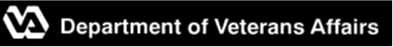 Authorization for Use and Release of Individually Identifiable HealthInformation Collected for VHA ResearchAuthorization for Use and Release of Individually Identifiable HealthInformation Collected for VHA ResearchAuthorization for Use and Release of Individually Identifiable HealthInformation Collected for VHA ResearchSubject Name (Last, First, Middle Initial): Subject Name (Last, First, Middle Initial): Subject SSN (last 4 only):Date of Birth:VA Facility (Name and Address):VA Facility (Name and Address):VA Facility (Name and Address):VA Facility (Name and Address):VA Principal Investigator (PI):VA Principal Investigator (PI):PI Contact Information:PI Contact Information:Study Title:Study Title:Study Title:Study Title:Purpose of Study:Purpose of Study:Purpose of Study:Purpose of Study:USE OF YOUR INDIVIDUALLY IDENTIFIABLE HEALTH INFORMATION (IIHI): Your individually identifiable health information is information about you that contains your health information and information that would identify you such as your name, date of birth, or other individual identifiers. VHA is asking you  to allow the VA Principal Investigator (PI) and /or the VA research team members to access and use your past or present health information in addition to new health information they may collect for the study named above. The investigators of this study are committed to protecting your privacy and the confidentiality of information related to   your health care.Signing this authorization is completely voluntary. However, your authorization (permission) is necessary to  participate in this study. Your treatment, payment, enrollment, or eligibility for VA benefits will not be affected, whether or not you sign this authorization.Your individually identifiable health information used for this VA study includes the information marked below:  Information from your VA Health Records such as diagnoses, progress notes, medications, lab or radiology      ___findings  Specific information concerning:               alcohol abuse                drug abuse              sickle cell anemia                     HIV  Demographic Information such as name, age, race  Billing or Financial Records  Photographs, Digital Images, Video, or Audio Recordings  Questionnaire, Survey, /or Subject Diary  Other as described: USE OF YOUR INDIVIDUALLY IDENTIFIABLE HEALTH INFORMATION (IIHI): Your individually identifiable health information is information about you that contains your health information and information that would identify you such as your name, date of birth, or other individual identifiers. VHA is asking you  to allow the VA Principal Investigator (PI) and /or the VA research team members to access and use your past or present health information in addition to new health information they may collect for the study named above. The investigators of this study are committed to protecting your privacy and the confidentiality of information related to   your health care.Signing this authorization is completely voluntary. However, your authorization (permission) is necessary to  participate in this study. Your treatment, payment, enrollment, or eligibility for VA benefits will not be affected, whether or not you sign this authorization.Your individually identifiable health information used for this VA study includes the information marked below:  Information from your VA Health Records such as diagnoses, progress notes, medications, lab or radiology      ___findings  Specific information concerning:               alcohol abuse                drug abuse              sickle cell anemia                     HIV  Demographic Information such as name, age, race  Billing or Financial Records  Photographs, Digital Images, Video, or Audio Recordings  Questionnaire, Survey, /or Subject Diary  Other as described: USE OF YOUR INDIVIDUALLY IDENTIFIABLE HEALTH INFORMATION (IIHI): Your individually identifiable health information is information about you that contains your health information and information that would identify you such as your name, date of birth, or other individual identifiers. VHA is asking you  to allow the VA Principal Investigator (PI) and /or the VA research team members to access and use your past or present health information in addition to new health information they may collect for the study named above. The investigators of this study are committed to protecting your privacy and the confidentiality of information related to   your health care.Signing this authorization is completely voluntary. However, your authorization (permission) is necessary to  participate in this study. Your treatment, payment, enrollment, or eligibility for VA benefits will not be affected, whether or not you sign this authorization.Your individually identifiable health information used for this VA study includes the information marked below:  Information from your VA Health Records such as diagnoses, progress notes, medications, lab or radiology      ___findings  Specific information concerning:               alcohol abuse                drug abuse              sickle cell anemia                     HIV  Demographic Information such as name, age, race  Billing or Financial Records  Photographs, Digital Images, Video, or Audio Recordings  Questionnaire, Survey, /or Subject Diary  Other as described: USE OF YOUR INDIVIDUALLY IDENTIFIABLE HEALTH INFORMATION (IIHI): Your individually identifiable health information is information about you that contains your health information and information that would identify you such as your name, date of birth, or other individual identifiers. VHA is asking you  to allow the VA Principal Investigator (PI) and /or the VA research team members to access and use your past or present health information in addition to new health information they may collect for the study named above. The investigators of this study are committed to protecting your privacy and the confidentiality of information related to   your health care.Signing this authorization is completely voluntary. However, your authorization (permission) is necessary to  participate in this study. Your treatment, payment, enrollment, or eligibility for VA benefits will not be affected, whether or not you sign this authorization.Your individually identifiable health information used for this VA study includes the information marked below:  Information from your VA Health Records such as diagnoses, progress notes, medications, lab or radiology      ___findings  Specific information concerning:               alcohol abuse                drug abuse              sickle cell anemia                     HIV  Demographic Information such as name, age, race  Billing or Financial Records  Photographs, Digital Images, Video, or Audio Recordings  Questionnaire, Survey, /or Subject Diary  Other as described: VA FORM SEPT 201510-0493        Version Date:                  Page 1Authorization for Use & Release of Individually Identifiable Health Information forVeterans Health Administration (VHA) ResearchAuthorization for Use & Release of Individually Identifiable Health Information forVeterans Health Administration (VHA) ResearchAuthorization for Use & Release of Individually Identifiable Health Information forVeterans Health Administration (VHA) ResearchAuthorization for Use & Release of Individually Identifiable Health Information forVeterans Health Administration (VHA) ResearchAuthorization for Use & Release of Individually Identifiable Health Information forVeterans Health Administration (VHA) ResearchSubject Name (Last, First, Middle Initial):Subject SSN (last 4 only):Subject SSN (last 4 only):Date of Birth:Date of Birth:USE OF YOUR DATA OR SPECIMENS FOR OTHER RESEARCH: (Instruction: When banking or further analysis is an optional research activity, complete page 5 and leave this section blank. If banking is a required research activity to store “Data” and/or “Specimen” for future use or if “Not Applicable” is selected, remove page 5 in its entirety.)   Not Applicable - No Data or Specimen Banking for Other ResearchAn important part of this research is to save your  Data  Specimenin a secure repository/bank for other research studies in the future. If you do not agree to allow this use of your data and/or specimen for future studies approved by the required committees, such as the Institutional Review Board, you will not be able to participate in this study. USE OF YOUR DATA OR SPECIMENS FOR OTHER RESEARCH: (Instruction: When banking or further analysis is an optional research activity, complete page 5 and leave this section blank. If banking is a required research activity to store “Data” and/or “Specimen” for future use or if “Not Applicable” is selected, remove page 5 in its entirety.)   Not Applicable - No Data or Specimen Banking for Other ResearchAn important part of this research is to save your  Data  Specimenin a secure repository/bank for other research studies in the future. If you do not agree to allow this use of your data and/or specimen for future studies approved by the required committees, such as the Institutional Review Board, you will not be able to participate in this study. USE OF YOUR DATA OR SPECIMENS FOR OTHER RESEARCH: (Instruction: When banking or further analysis is an optional research activity, complete page 5 and leave this section blank. If banking is a required research activity to store “Data” and/or “Specimen” for future use or if “Not Applicable” is selected, remove page 5 in its entirety.)   Not Applicable - No Data or Specimen Banking for Other ResearchAn important part of this research is to save your  Data  Specimenin a secure repository/bank for other research studies in the future. If you do not agree to allow this use of your data and/or specimen for future studies approved by the required committees, such as the Institutional Review Board, you will not be able to participate in this study. USE OF YOUR DATA OR SPECIMENS FOR OTHER RESEARCH: (Instruction: When banking or further analysis is an optional research activity, complete page 5 and leave this section blank. If banking is a required research activity to store “Data” and/or “Specimen” for future use or if “Not Applicable” is selected, remove page 5 in its entirety.)   Not Applicable - No Data or Specimen Banking for Other ResearchAn important part of this research is to save your  Data  Specimenin a secure repository/bank for other research studies in the future. If you do not agree to allow this use of your data and/or specimen for future studies approved by the required committees, such as the Institutional Review Board, you will not be able to participate in this study. USE OF YOUR DATA OR SPECIMENS FOR OTHER RESEARCH: (Instruction: When banking or further analysis is an optional research activity, complete page 5 and leave this section blank. If banking is a required research activity to store “Data” and/or “Specimen” for future use or if “Not Applicable” is selected, remove page 5 in its entirety.)   Not Applicable - No Data or Specimen Banking for Other ResearchAn important part of this research is to save your  Data  Specimenin a secure repository/bank for other research studies in the future. If you do not agree to allow this use of your data and/or specimen for future studies approved by the required committees, such as the Institutional Review Board, you will not be able to participate in this study. DISCLOSURE: The VA research team may need to disclose the information listed above to other people or institutions that are not part of VA. VA/VHA complies with the requirements of the Health Insurance Portability and Accountability Act of 1996 (HIPAA), Privacy Act of 1974 and all other applicable federal laws and regulations that protect your privacy. The VHA Notice of Privacy Practices (a separate document) provides more information on how we protect your information. If you do not have a copy of the Notice, the research team will provide one to you. Giving your permission by signing this authorization allows us to disclose your information to other institutions or persons as noted below. Once your information has been disclosed outside VA/VHA, it may no longer be protected   by federal laws and regulations and might be re-disclosed by the persons or institutions receiving the information.  Non-VA Institutional Review Board (IRB) at  ___who will monitor the study Study Sponsor/Funding Source: ________________ ___      VA or non-VA person or entity who takes responsibility for; initiates, or funds this study  Academic Affiliate (institution/name/employee/department): 
 __ A relationship with VA in the performance of this study  Compliance and Safety Monitors:  ___Advises the Sponsor or PI regarding the continuing safety of this study  Other Federal agencies required to monitor or oversee research (such as FDA, OHRP, GAO):   A Non-Profit Corporation (name and specific purpose):   Other (e.g. name of contractor and specific purpose): DISCLOSURE: The VA research team may need to disclose the information listed above to other people or institutions that are not part of VA. VA/VHA complies with the requirements of the Health Insurance Portability and Accountability Act of 1996 (HIPAA), Privacy Act of 1974 and all other applicable federal laws and regulations that protect your privacy. The VHA Notice of Privacy Practices (a separate document) provides more information on how we protect your information. If you do not have a copy of the Notice, the research team will provide one to you. Giving your permission by signing this authorization allows us to disclose your information to other institutions or persons as noted below. Once your information has been disclosed outside VA/VHA, it may no longer be protected   by federal laws and regulations and might be re-disclosed by the persons or institutions receiving the information.  Non-VA Institutional Review Board (IRB) at  ___who will monitor the study Study Sponsor/Funding Source: ________________ ___      VA or non-VA person or entity who takes responsibility for; initiates, or funds this study  Academic Affiliate (institution/name/employee/department): 
 __ A relationship with VA in the performance of this study  Compliance and Safety Monitors:  ___Advises the Sponsor or PI regarding the continuing safety of this study  Other Federal agencies required to monitor or oversee research (such as FDA, OHRP, GAO):   A Non-Profit Corporation (name and specific purpose):   Other (e.g. name of contractor and specific purpose): DISCLOSURE: The VA research team may need to disclose the information listed above to other people or institutions that are not part of VA. VA/VHA complies with the requirements of the Health Insurance Portability and Accountability Act of 1996 (HIPAA), Privacy Act of 1974 and all other applicable federal laws and regulations that protect your privacy. The VHA Notice of Privacy Practices (a separate document) provides more information on how we protect your information. If you do not have a copy of the Notice, the research team will provide one to you. Giving your permission by signing this authorization allows us to disclose your information to other institutions or persons as noted below. Once your information has been disclosed outside VA/VHA, it may no longer be protected   by federal laws and regulations and might be re-disclosed by the persons or institutions receiving the information.  Non-VA Institutional Review Board (IRB) at  ___who will monitor the study Study Sponsor/Funding Source: ________________ ___      VA or non-VA person or entity who takes responsibility for; initiates, or funds this study  Academic Affiliate (institution/name/employee/department): 
 __ A relationship with VA in the performance of this study  Compliance and Safety Monitors:  ___Advises the Sponsor or PI regarding the continuing safety of this study  Other Federal agencies required to monitor or oversee research (such as FDA, OHRP, GAO):   A Non-Profit Corporation (name and specific purpose):   Other (e.g. name of contractor and specific purpose): DISCLOSURE: The VA research team may need to disclose the information listed above to other people or institutions that are not part of VA. VA/VHA complies with the requirements of the Health Insurance Portability and Accountability Act of 1996 (HIPAA), Privacy Act of 1974 and all other applicable federal laws and regulations that protect your privacy. The VHA Notice of Privacy Practices (a separate document) provides more information on how we protect your information. If you do not have a copy of the Notice, the research team will provide one to you. Giving your permission by signing this authorization allows us to disclose your information to other institutions or persons as noted below. Once your information has been disclosed outside VA/VHA, it may no longer be protected   by federal laws and regulations and might be re-disclosed by the persons or institutions receiving the information.  Non-VA Institutional Review Board (IRB) at  ___who will monitor the study Study Sponsor/Funding Source: ________________ ___      VA or non-VA person or entity who takes responsibility for; initiates, or funds this study  Academic Affiliate (institution/name/employee/department): 
 __ A relationship with VA in the performance of this study  Compliance and Safety Monitors:  ___Advises the Sponsor or PI regarding the continuing safety of this study  Other Federal agencies required to monitor or oversee research (such as FDA, OHRP, GAO):   A Non-Profit Corporation (name and specific purpose):   Other (e.g. name of contractor and specific purpose): DISCLOSURE: The VA research team may need to disclose the information listed above to other people or institutions that are not part of VA. VA/VHA complies with the requirements of the Health Insurance Portability and Accountability Act of 1996 (HIPAA), Privacy Act of 1974 and all other applicable federal laws and regulations that protect your privacy. The VHA Notice of Privacy Practices (a separate document) provides more information on how we protect your information. If you do not have a copy of the Notice, the research team will provide one to you. Giving your permission by signing this authorization allows us to disclose your information to other institutions or persons as noted below. Once your information has been disclosed outside VA/VHA, it may no longer be protected   by federal laws and regulations and might be re-disclosed by the persons or institutions receiving the information.  Non-VA Institutional Review Board (IRB) at  ___who will monitor the study Study Sponsor/Funding Source: ________________ ___      VA or non-VA person or entity who takes responsibility for; initiates, or funds this study  Academic Affiliate (institution/name/employee/department): 
 __ A relationship with VA in the performance of this study  Compliance and Safety Monitors:  ___Advises the Sponsor or PI regarding the continuing safety of this study  Other Federal agencies required to monitor or oversee research (such as FDA, OHRP, GAO):   A Non-Profit Corporation (name and specific purpose):   Other (e.g. name of contractor and specific purpose): Authorization for Use & Release of Individually Identifiable Health Information forVeterans Health Administration (VHA) ResearchAuthorization for Use & Release of Individually Identifiable Health Information forVeterans Health Administration (VHA) ResearchAuthorization for Use & Release of Individually Identifiable Health Information forVeterans Health Administration (VHA) ResearchAuthorization for Use & Release of Individually Identifiable Health Information forVeterans Health Administration (VHA) ResearchAuthorization for Use & Release of Individually Identifiable Health Information forVeterans Health Administration (VHA) ResearchSubject Name (Last, First, Middle Initial): Subject Name (Last, First, Middle Initial): Subject SSN (last 4 only):Subject SSN (last 4 only):Date of Birth:Note: Offices within VA/VHA that are responsible for oversight of VA research such as the Office of Research Oversight (ORO), the Office of Research and Development (ORD), the VA Office of Inspector General, the VA     Office of General Counsel, the VA IRB and Research and Development Committee may also have access to your information in the performance of their VA/VHA job duties.Note: Offices within VA/VHA that are responsible for oversight of VA research such as the Office of Research Oversight (ORO), the Office of Research and Development (ORD), the VA Office of Inspector General, the VA     Office of General Counsel, the VA IRB and Research and Development Committee may also have access to your information in the performance of their VA/VHA job duties.Note: Offices within VA/VHA that are responsible for oversight of VA research such as the Office of Research Oversight (ORO), the Office of Research and Development (ORD), the VA Office of Inspector General, the VA     Office of General Counsel, the VA IRB and Research and Development Committee may also have access to your information in the performance of their VA/VHA job duties.Note: Offices within VA/VHA that are responsible for oversight of VA research such as the Office of Research Oversight (ORO), the Office of Research and Development (ORD), the VA Office of Inspector General, the VA     Office of General Counsel, the VA IRB and Research and Development Committee may also have access to your information in the performance of their VA/VHA job duties.Note: Offices within VA/VHA that are responsible for oversight of VA research such as the Office of Research Oversight (ORO), the Office of Research and Development (ORD), the VA Office of Inspector General, the VA     Office of General Counsel, the VA IRB and Research and Development Committee may also have access to your information in the performance of their VA/VHA job duties.Access to your Individually Identifiable Health Information created or obtained in the course of this research:  While this study is being conducted, you  will have access to your research related health records   will not have access to your research related health recordsThis will not affect your VA healthcare including your doctor's ability to see your records as part of your normal care and will not affect your right to have access to the research records after the study is completed.Access to your Individually Identifiable Health Information created or obtained in the course of this research:  While this study is being conducted, you  will have access to your research related health records   will not have access to your research related health recordsThis will not affect your VA healthcare including your doctor's ability to see your records as part of your normal care and will not affect your right to have access to the research records after the study is completed.Access to your Individually Identifiable Health Information created or obtained in the course of this research:  While this study is being conducted, you  will have access to your research related health records   will not have access to your research related health recordsThis will not affect your VA healthcare including your doctor's ability to see your records as part of your normal care and will not affect your right to have access to the research records after the study is completed.Access to your Individually Identifiable Health Information created or obtained in the course of this research:  While this study is being conducted, you  will have access to your research related health records   will not have access to your research related health recordsThis will not affect your VA healthcare including your doctor's ability to see your records as part of your normal care and will not affect your right to have access to the research records after the study is completed.Access to your Individually Identifiable Health Information created or obtained in the course of this research:  While this study is being conducted, you  will have access to your research related health records   will not have access to your research related health recordsThis will not affect your VA healthcare including your doctor's ability to see your records as part of your normal care and will not affect your right to have access to the research records after the study is completed.REVOCATION: If you sign this authorization you may change your mind and revoke or take back your permission at any time. You must do this in writing and must send your written request to the Principal Investigator for this study at the following address:If you revoke (take back) your permission, you will no longer be able to participate in this study but the benefits to which you are entitled will NOT be affected. If you revoke (take back) your permission, the research team may continue to use or disclose the information that it has already collected before you revoked (took back) your permission which the research team has relied upon for the research. Your written revocation is effective as soon as   it is received by the study's Principal Investigator.REVOCATION: If you sign this authorization you may change your mind and revoke or take back your permission at any time. You must do this in writing and must send your written request to the Principal Investigator for this study at the following address:If you revoke (take back) your permission, you will no longer be able to participate in this study but the benefits to which you are entitled will NOT be affected. If you revoke (take back) your permission, the research team may continue to use or disclose the information that it has already collected before you revoked (took back) your permission which the research team has relied upon for the research. Your written revocation is effective as soon as   it is received by the study's Principal Investigator.REVOCATION: If you sign this authorization you may change your mind and revoke or take back your permission at any time. You must do this in writing and must send your written request to the Principal Investigator for this study at the following address:If you revoke (take back) your permission, you will no longer be able to participate in this study but the benefits to which you are entitled will NOT be affected. If you revoke (take back) your permission, the research team may continue to use or disclose the information that it has already collected before you revoked (took back) your permission which the research team has relied upon for the research. Your written revocation is effective as soon as   it is received by the study's Principal Investigator.REVOCATION: If you sign this authorization you may change your mind and revoke or take back your permission at any time. You must do this in writing and must send your written request to the Principal Investigator for this study at the following address:If you revoke (take back) your permission, you will no longer be able to participate in this study but the benefits to which you are entitled will NOT be affected. If you revoke (take back) your permission, the research team may continue to use or disclose the information that it has already collected before you revoked (took back) your permission which the research team has relied upon for the research. Your written revocation is effective as soon as   it is received by the study's Principal Investigator.REVOCATION: If you sign this authorization you may change your mind and revoke or take back your permission at any time. You must do this in writing and must send your written request to the Principal Investigator for this study at the following address:If you revoke (take back) your permission, you will no longer be able to participate in this study but the benefits to which you are entitled will NOT be affected. If you revoke (take back) your permission, the research team may continue to use or disclose the information that it has already collected before you revoked (took back) your permission which the research team has relied upon for the research. Your written revocation is effective as soon as   it is received by the study's Principal Investigator.EXPIRATION: Unless you revoke (take back) your permission, your authorization to allow us to use and/or disclose your information will: Expire at the end of this research study  Data use and collection will expire at the end of this research study. Any study information that has been placed into a repository to be used for future research will not expire. Expire at the following date or event:   Not expireEXPIRATION: Unless you revoke (take back) your permission, your authorization to allow us to use and/or disclose your information will: Expire at the end of this research study  Data use and collection will expire at the end of this research study. Any study information that has been placed into a repository to be used for future research will not expire. Expire at the following date or event:   Not expireEXPIRATION: Unless you revoke (take back) your permission, your authorization to allow us to use and/or disclose your information will: Expire at the end of this research study  Data use and collection will expire at the end of this research study. Any study information that has been placed into a repository to be used for future research will not expire. Expire at the following date or event:   Not expireEXPIRATION: Unless you revoke (take back) your permission, your authorization to allow us to use and/or disclose your information will: Expire at the end of this research study  Data use and collection will expire at the end of this research study. Any study information that has been placed into a repository to be used for future research will not expire. Expire at the following date or event:   Not expireEXPIRATION: Unless you revoke (take back) your permission, your authorization to allow us to use and/or disclose your information will: Expire at the end of this research study  Data use and collection will expire at the end of this research study. Any study information that has been placed into a repository to be used for future research will not expire. Expire at the following date or event:   Not expireVA FORM SEPT 201510-0493         Version Date:                  Page 3Authorization for Use & Release of Individually Identifiable Health Information forVeterans Health Administration (VHA) ResearchAuthorization for Use & Release of Individually Identifiable Health Information forVeterans Health Administration (VHA) ResearchAuthorization for Use & Release of Individually Identifiable Health Information forVeterans Health Administration (VHA) ResearchSubject Name (Last, First, Middle Initial): Subject SSN (last 4 only):Date of Birth:TO BE FILLED OUT BY THE SUBJECTTO BE FILLED OUT BY THE SUBJECTTO BE FILLED OUT BY THE SUBJECTResearch Subject Signature. This permission (authorization) has been explained to me and I have been given the opportunity to ask questions. If I believe that my privacy rights have been compromised, I may contact the VHA facility Privacy Officer to file a verbal or written complaint. Research Subject Signature. This permission (authorization) has been explained to me and I have been given the opportunity to ask questions. If I believe that my privacy rights have been compromised, I may contact the VHA facility Privacy Officer to file a verbal or written complaint. Research Subject Signature. This permission (authorization) has been explained to me and I have been given the opportunity to ask questions. If I believe that my privacy rights have been compromised, I may contact the VHA facility Privacy Officer to file a verbal or written complaint. I give my authorization (permission) for the use and disclosure of my individually identifiable health information as described in this form. I will be given a signed copy of this form for my records.I give my authorization (permission) for the use and disclosure of my individually identifiable health information as described in this form. I will be given a signed copy of this form for my records.I give my authorization (permission) for the use and disclosure of my individually identifiable health information as described in this form. I will be given a signed copy of this form for my records.__________________________________________________________________________  __________________Signature of Research Subject                                                                                                      Date__________________________________________________________________________  __________________Signature of Research Subject                                                                                                      Date__________________________________________________________________________  __________________Signature of Research Subject                                                                                                      Date__________________________________________________________________________  __________________Signature of Legal Representative (if applicable)                                                                          Date__________________________________________________________________________  __________________Signature of Legal Representative (if applicable)                                                                          Date__________________________________________________________________________  __________________Signature of Legal Representative (if applicable)                                                                          DateTo Sign for Research Subject (Attach authority to sign: Health Care Power of Attorney, Legal Guardian appointment, or Next of Kin if authorized by State Law)To Sign for Research Subject (Attach authority to sign: Health Care Power of Attorney, Legal Guardian appointment, or Next of Kin if authorized by State Law)To Sign for Research Subject (Attach authority to sign: Health Care Power of Attorney, Legal Guardian appointment, or Next of Kin if authorized by State Law)__________________________________________________________________________  Name of Legal Representative (please print)                                                                                __________________________________________________________________________  Name of Legal Representative (please print)                                                                                __________________________________________________________________________  Name of Legal Representative (please print)                                                                                VA FORM SEPT 201510-0493              Version Date:               Page 4Authorization for Use & Release of Individually Identifiable Health Information forVeterans Health Administration (VHA) ResearchAuthorization for Use & Release of Individually Identifiable Health Information forVeterans Health Administration (VHA) ResearchAuthorization for Use & Release of Individually Identifiable Health Information forVeterans Health Administration (VHA) ResearchAuthorization for Use & Release of Individually Identifiable Health Information forVeterans Health Administration (VHA) ResearchSubject Name (Last, First, Middle Initial): Subject Name (Last, First, Middle Initial): Subject SSN (last 4 only):Date of Birth:VA Facility (Name and Address): VA Facility (Name and Address): VA Facility (Name and Address): VA Facility (Name and Address):  VA Principal Investigator (PI):PI Contact Information:PI Contact Information:PI Contact Information:Study Title:Study Title:Study Title:Study Title:Optional Authorization Supplement for Placing My Data or My Biological Specimens in a Repository or for Conducting Optional Analysis of My Specimens For Future Use in Research Optional Authorization Supplement for Placing My Data or My Biological Specimens in a Repository or for Conducting Optional Analysis of My Specimens For Future Use in Research Optional Authorization Supplement for Placing My Data or My Biological Specimens in a Repository or for Conducting Optional Analysis of My Specimens For Future Use in Research Optional Authorization Supplement for Placing My Data or My Biological Specimens in a Repository or for Conducting Optional Analysis of My Specimens For Future Use in Research Purpose. This supplement to the authorization is for either banking of data and/or biological specimens (for             example blood, urine, tissue) collected during the study for future research or for conducting optional analysis for this    study .  You are not required to provide this permission and not providing this permission will have no impact on your participation in this study, i.e., granting this permission is not a condition of participating in this study.Purpose. This supplement to the authorization is for either banking of data and/or biological specimens (for             example blood, urine, tissue) collected during the study for future research or for conducting optional analysis for this    study .  You are not required to provide this permission and not providing this permission will have no impact on your participation in this study, i.e., granting this permission is not a condition of participating in this study.Purpose. This supplement to the authorization is for either banking of data and/or biological specimens (for             example blood, urine, tissue) collected during the study for future research or for conducting optional analysis for this    study .  You are not required to provide this permission and not providing this permission will have no impact on your participation in this study, i.e., granting this permission is not a condition of participating in this study.Purpose. This supplement to the authorization is for either banking of data and/or biological specimens (for             example blood, urine, tissue) collected during the study for future research or for conducting optional analysis for this    study .  You are not required to provide this permission and not providing this permission will have no impact on your participation in this study, i.e., granting this permission is not a condition of participating in this study.Research Subject Signature. This additional permission (authorization) has been explained to me and I have been     given the opportunity to ask questions about this activity. By signing below, I am giving my permission for VHA to:Research Subject Signature. This additional permission (authorization) has been explained to me and I have been     given the opportunity to ask questions about this activity. By signing below, I am giving my permission for VHA to:Research Subject Signature. This additional permission (authorization) has been explained to me and I have been     given the opportunity to ask questions about this activity. By signing below, I am giving my permission for VHA to:Research Subject Signature. This additional permission (authorization) has been explained to me and I have been     given the opportunity to ask questions about this activity. By signing below, I am giving my permission for VHA to: Store my health information in a research data repository at      and sponsored/run by  Store my health information in a research data repository at      and sponsored/run by  Store my health information in a research data repository at      and sponsored/run by  Store my health information in a research data repository at      and sponsored/run by  Store my biological specimens (blood, tissue, urine, etc.) in a research biological specimen/tissue repository at     and sponsored/run by Store my biological specimens (blood, tissue, urine, etc.) in a research biological specimen/tissue repository at     and sponsored/run by Store my biological specimens (blood, tissue, urine, etc.) in a research biological specimen/tissue repository at     and sponsored/run by Store my biological specimens (blood, tissue, urine, etc.) in a research biological specimen/tissue repository at     and sponsored/run by Further optional analysis of my specimens for the current study occurring below: Further optional analysis of my specimens for the current study occurring below: Further optional analysis of my specimens for the current study occurring below: Further optional analysis of my specimens for the current study occurring below:Future research of data maintained within a research data repository will only occur after further Institutional Review     Board and/or other applicable approvals of the new research to ensure the protection of your individual privacy.         Future use of my biological specimens will only occur after the new research has been approved by all required committees.Future research of data maintained within a research data repository will only occur after further Institutional Review     Board and/or other applicable approvals of the new research to ensure the protection of your individual privacy.         Future use of my biological specimens will only occur after the new research has been approved by all required committees.Future research of data maintained within a research data repository will only occur after further Institutional Review     Board and/or other applicable approvals of the new research to ensure the protection of your individual privacy.         Future use of my biological specimens will only occur after the new research has been approved by all required committees.Future research of data maintained within a research data repository will only occur after further Institutional Review     Board and/or other applicable approvals of the new research to ensure the protection of your individual privacy.         Future use of my biological specimens will only occur after the new research has been approved by all required committees.Signature of Research Subject                                                                                             DateSignature of Research Subject                                                                                             DateSignature of Research Subject                                                                                             DateSignature of Research Subject                                                                                             Date ___________________________ ___________________________ ___________________________ ___________________________Signature of Legal Representative (if applicable)                                                                 DateSignature of Legal Representative (if applicable)                                                                 DateSignature of Legal Representative (if applicable)                                                                 DateSignature of Legal Representative (if applicable)                                                                 Date ___________________________ ___________________________ ___________________________ ___________________________To Sign for Research Subject (Attach authority to sign: Health Care Power of Attorney, Legal Guardian appointment,        or Next of Kin if authorized by State law)Name of Legal Representative (please print) ______________________________________________________To Sign for Research Subject (Attach authority to sign: Health Care Power of Attorney, Legal Guardian appointment,        or Next of Kin if authorized by State law)Name of Legal Representative (please print) ______________________________________________________To Sign for Research Subject (Attach authority to sign: Health Care Power of Attorney, Legal Guardian appointment,        or Next of Kin if authorized by State law)Name of Legal Representative (please print) ______________________________________________________To Sign for Research Subject (Attach authority to sign: Health Care Power of Attorney, Legal Guardian appointment,        or Next of Kin if authorized by State law)Name of Legal Representative (please print) ______________________________________________________VA FORM SEPT 201510-0493             Version Date:                  Page 5